Программа: Скоро в школу.Тема: Хитрые буквы Я, Е, Ё, Ю. Звук и буква Ч ч. Дата: 15.04, 17.04Педагог: Поливанова Светлана ЮрьевнаРекомендации родителям.Уважаемые родители! Занятие не должно длиться более 20 – 25 минут. Следите за осанкой ребёнка, за наклоном рабочей тетради, как держит карандаш ребёнок.Зарядка для ума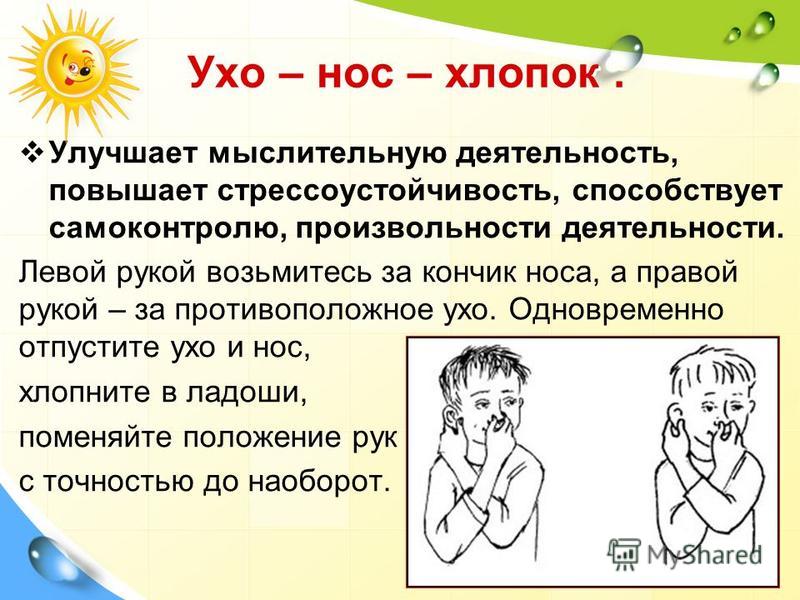 Разминка     А   Ё   Н  Я   Ю  Е – назвать лишнюю букву. Почему?     А   Ё   Я   Ю  Е –  теперь какая лишняя? Почему?Повторим то, что уже знаем.Звуки бывают гласные  и…  твёрдые  и…   звонкие   и…  Звуки мы слышим, а  буквы…   В слове столько слогов, сколько… Чем гласные звуки отличаются от согласных?  Сколько гласных звуков вы знаете? Назовите их.  Какую «работу» выполняют буквы А О У Ы?  Какую работу выполняют буквы Я Ю Ё Е И? Какую тайну скрывают от нас «хитрые» гласные буквы Е Ё Ю Я?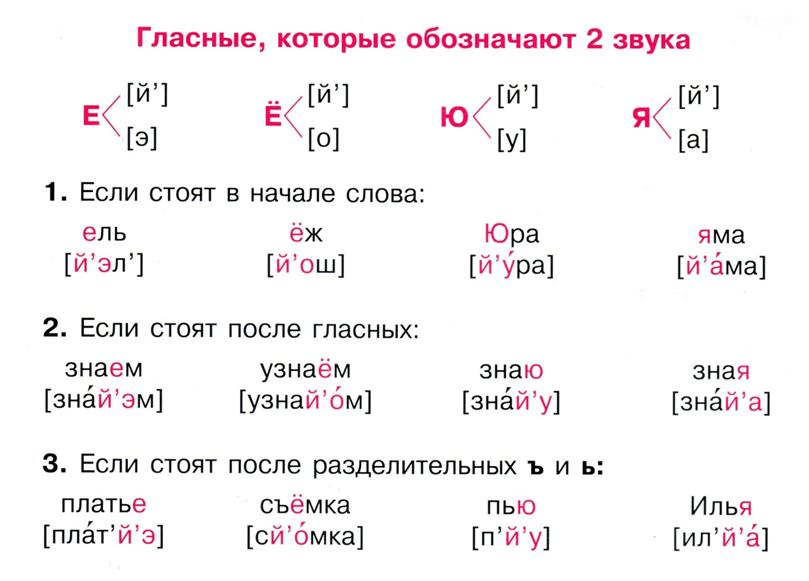 Закрепление знаний на практикеЗадание 1. Буквы Е, Ё, Ю, Я могут обозначать один звук и указывать на мягкость предыдущего согласного звука.Как мы уже знаем, согласные звуки могут быть твёрдыми и мягкими. Сравним пары слов по произношению.Лук – люкМал – мялНос – нёсМэр – метрОчевидно, что в первом столбике первый согласный звук – твёрдый, во втором – мягкий.Запомните!  Буквы Е, Ё, Ю, Я после согласного указывают на его мягкость.Задание 2. Буквы Е, Ё, Ю, Я могут обозначать два звука. Закрепим полученные знания, выполнив задания.Разделим слова на два столбика: первый столбик – где буквы Е, Ё, Ю, Я обозначают 1 звук, второй столбик – 2 звука.Ветка, пьёт, Петя, Алёша, мята, поют, друзья, берёза, съели, синие.Проверим правильность выполнения задания:Ветка                         пьётПетя                           поютАлёша                        друзьямята                            съелиберёза                         синиеЗапомните!  Буквы Е, Ё, Ю, Я обозначают два звука, если они стоят:В начале слова (юг, яма).После гласных (заявка, поют).После Ъ и Ь (въезд, вьюнок).Буквы Е, Ё, Ю, Я получили название йотированные гласные, потому что в некоторых позициях они обозначают два звука, первый из которых звук [й], который называется йот.Задание 3. Прочтём стихотворение и подчеркнём буквы, которые обозначают два звука.Мы едем, едем, едемВ далёкие края,Хорошие соседи,Счастливые друзьяПроверим правильность выполнения задания:Мы едем, едем, едемВ далёкие края,Хорошие соседи,Счастливые друзья.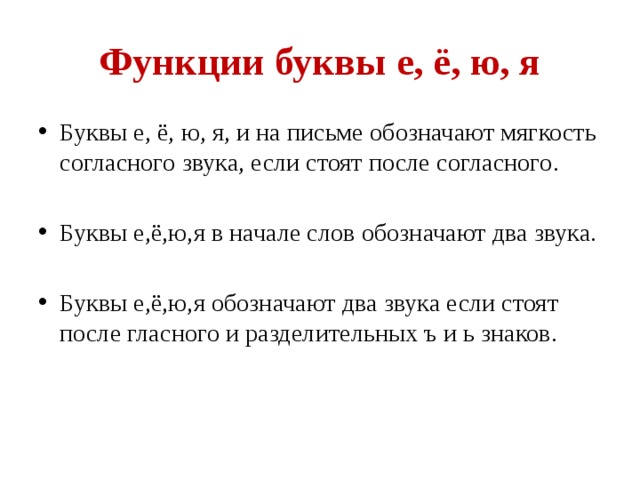 Важно! Перед выполнением письменных заданий и после выполнения сделать пальчиковую гимнастику-разминку.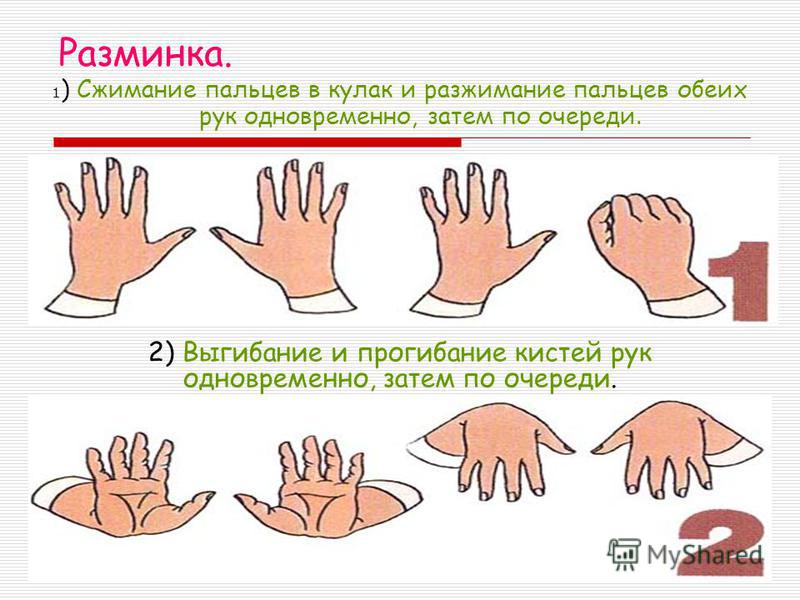 ЗАПОМНИ!!!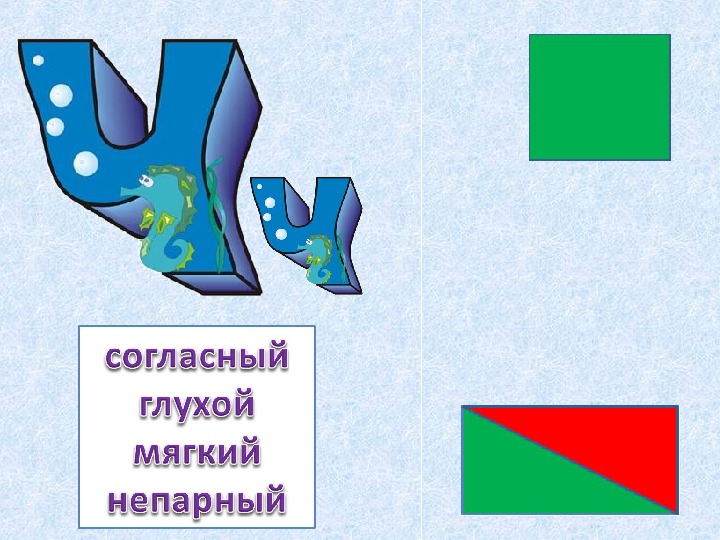 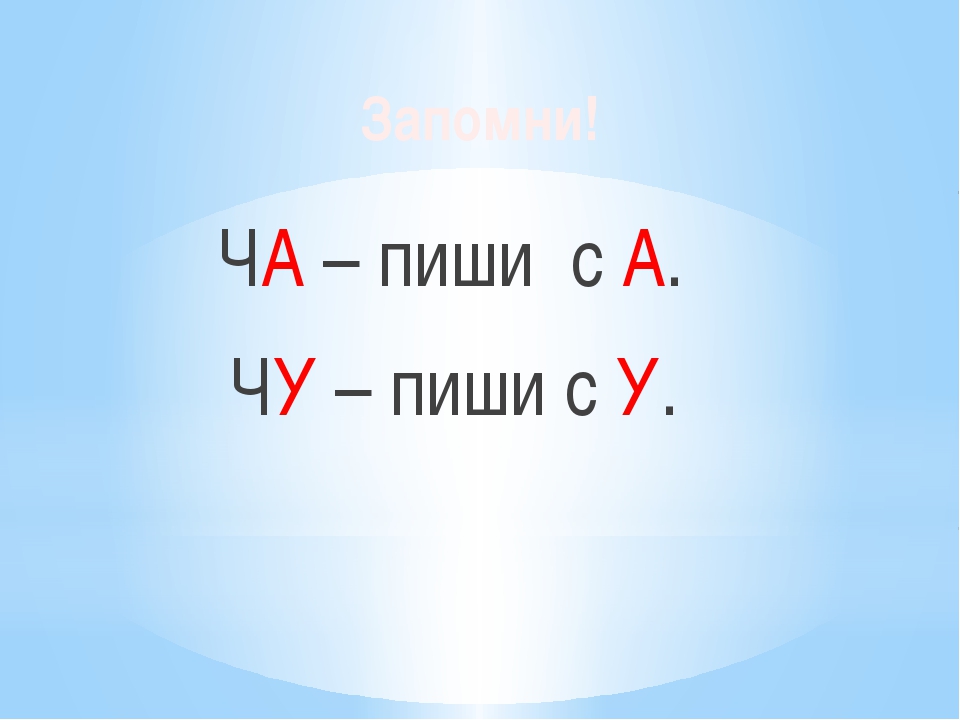 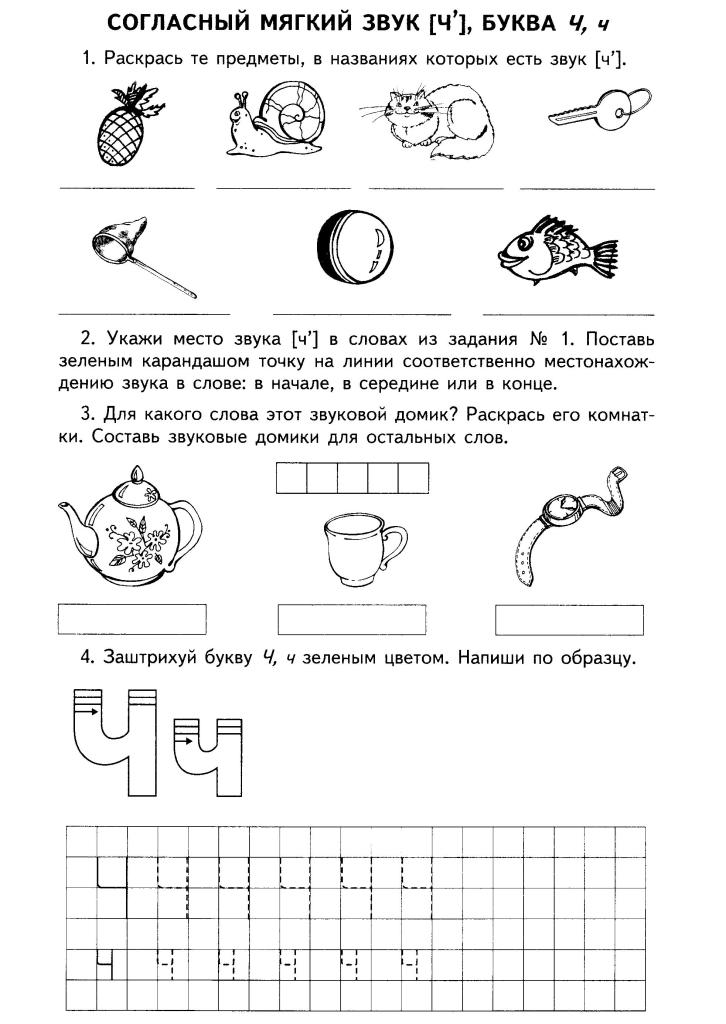 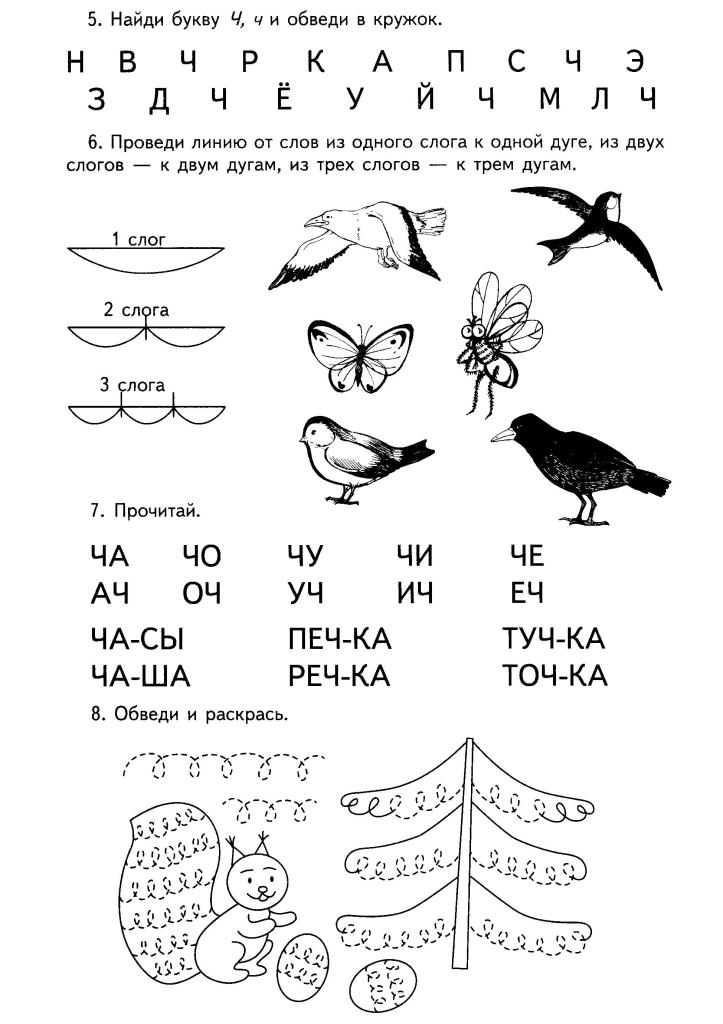 ЗАНИМАТИКА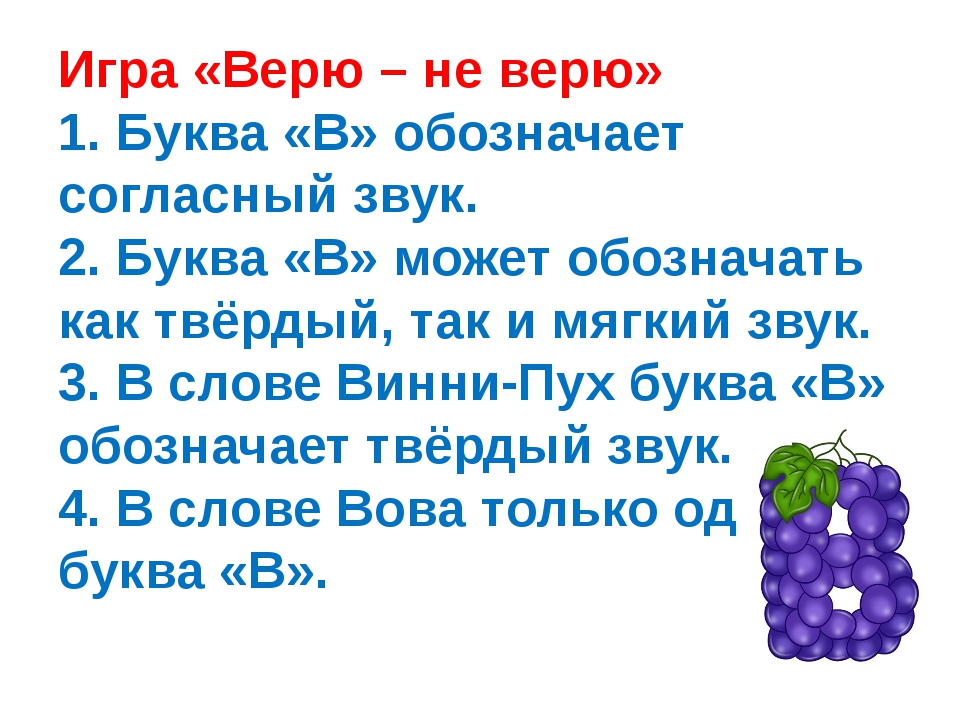 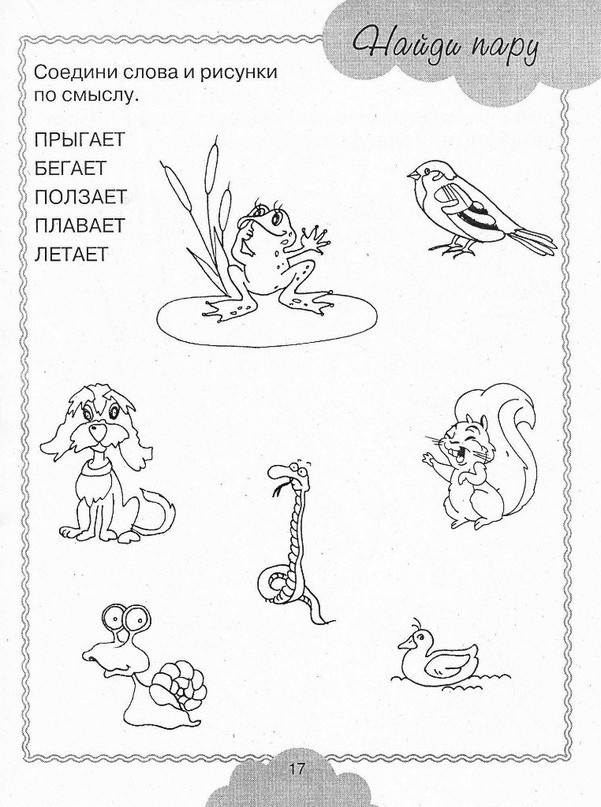 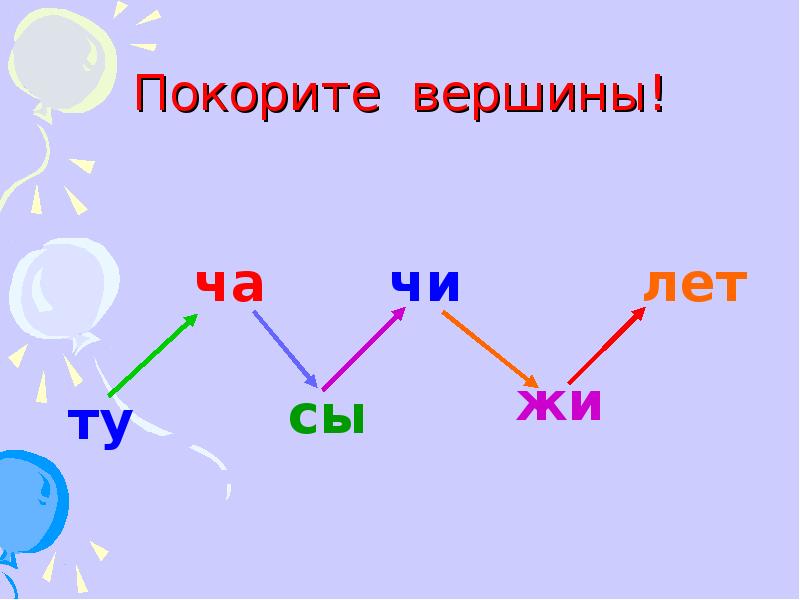 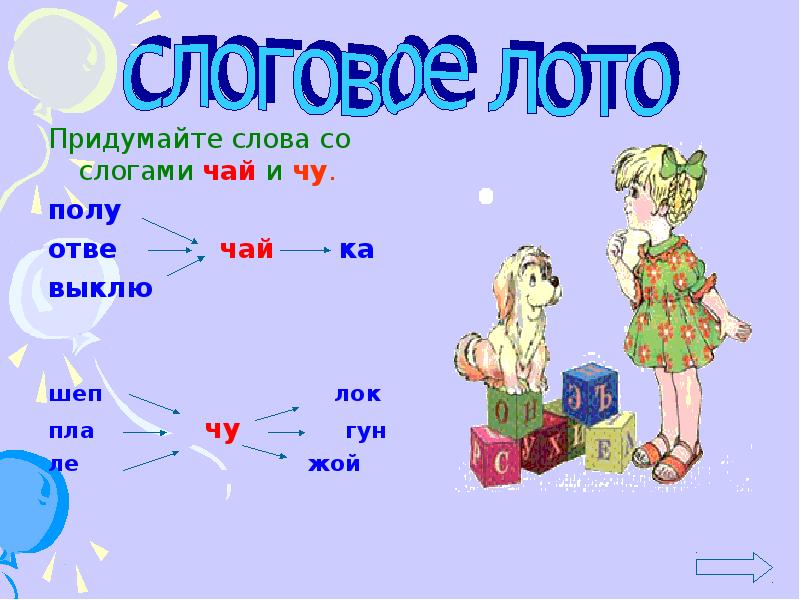 